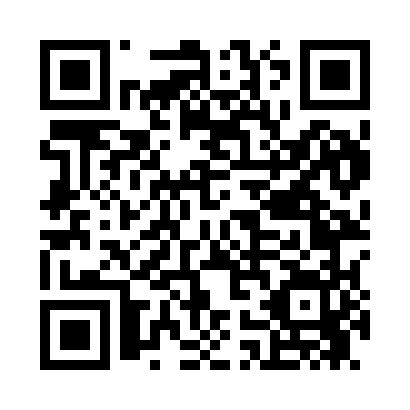 Prayer times for Aitkin, Minnesota, USAMon 1 Apr 2024 - Tue 30 Apr 2024High Latitude Method: Angle Based RulePrayer Calculation Method: Islamic Society of North AmericaAsar Calculation Method: ShafiPrayer times provided by https://www.salahtimes.comDateDayFajrSunriseDhuhrAsrMaghribIsha1Mon5:276:531:184:537:459:112Tue5:256:511:184:547:469:123Wed5:236:491:184:557:479:144Thu5:216:471:184:557:499:165Fri5:186:451:174:567:509:176Sat5:166:441:174:577:519:197Sun5:146:421:174:577:539:218Mon5:126:401:164:587:549:229Tue5:106:381:164:587:559:2410Wed5:076:361:164:597:579:2611Thu5:056:341:165:007:589:2712Fri5:036:321:155:008:009:2913Sat5:016:301:155:018:019:3114Sun4:586:281:155:018:029:3315Mon4:566:271:155:028:049:3416Tue4:546:251:145:028:059:3617Wed4:526:231:145:038:069:3818Thu4:496:211:145:038:089:4019Fri4:476:191:145:048:099:4220Sat4:456:181:145:048:109:4321Sun4:436:161:135:058:129:4522Mon4:416:141:135:068:139:4723Tue4:386:131:135:068:149:4924Wed4:366:111:135:078:169:5125Thu4:346:091:135:078:179:5326Fri4:326:071:135:088:189:5427Sat4:306:061:125:088:209:5628Sun4:276:041:125:098:219:5829Mon4:256:031:125:098:2210:0030Tue4:236:011:125:108:2410:02